Краткосрочный план по литературе      Ход урокаРаздел:Литературная прозаическая сказкаЛитературная прозаическая сказкаЛитературная прозаическая сказкаФИО педагогаСергеева Ирина ПетровнаСергеева Ирина ПетровнаСергеева Ирина Петровна Дата: 9/02Урок № Урок № Урок №  Класс: 5 Л  Количество присутствующих: 24Количество отсутствующих: 1Тема урокаСказка О. Уайльда «Соловей и роза»Сказка О. Уайльда «Соловей и роза»Сказка О. Уайльда «Соловей и роза» Цели обучения в соответствиис учебной программойОпределять основную мысль сказки при поддержке учителя;Анализировать эпизоды произведения, важные для характеристики главных героев. Определять основную мысль сказки при поддержке учителя;Анализировать эпизоды произведения, важные для характеристики главных героев. Определять основную мысль сказки при поддержке учителя;Анализировать эпизоды произведения, важные для характеристики главных героев. Цели урока5.2.2.1 определять основную мысль произведения при поддержке учителя;5.2.4.1 анализировать эпизоды, важные для характеристики главных героев, при поддержке учителя.5.2.2.1 определять основную мысль произведения при поддержке учителя;5.2.4.1 анализировать эпизоды, важные для характеристики главных героев, при поддержке учителя.5.2.2.1 определять основную мысль произведения при поддержке учителя;5.2.4.1 анализировать эпизоды, важные для характеристики главных героев, при поддержке учителя.Этап урока/ ВремяДействия педагогаДействия ученикаОцениваниеРесурсыОрг. момент (1 минута)Приветствие. Проверка готовности к уроку- Здравствуйте, ребята. Очень рада провести с вами урок. Надеюсь на активную плодотворную работу.Учащиеся здороваются с учителем, проверяют наличие школьных принадлежностейвизуальноПсихологический настрой (1 минута)Приём «Карусель настроения»Учитель предлагает учащимся отметить себя на карусели настроения– Отметьте, с каким настроением вы пришли на урок, обведите смайлик в кабинке карусели. Учащиеся отмечают себя на карусели в соответствии с кабинкой смайликавербальное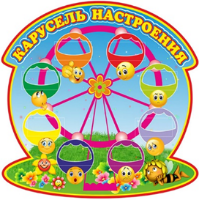  Начало урокаСередина урокаКонец урока1.Прием «Облако тэгов» – Прочитайте облака тэгов. Составьте высказывания.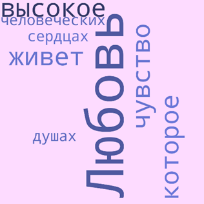 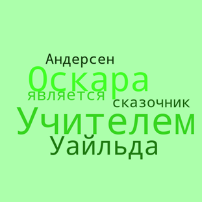 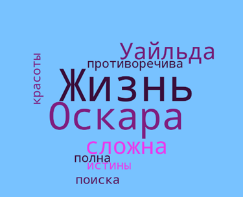 - Проверим составленные предложения.1.Любовь – высокое чувство, которое живет в человеческих душах и сердцах.2.Учителем Оскара Уайльда является Андерсен.3.Жизнь О. Уайльда сложна, противоречива, полна поиска истины и красоты.– Что вы можете рассказать о жизни и творчестве О. Уайльда?2.Приём «Пазлы».Определение темы урока– Соберите пазлы, определите тему урока. О каком произведении мы будем говорить на уроке?3.Словарная работа«Соотнеси картинку и слово»– А сейчас проверим, как вы выполнили задание. Обменяйтесь работами, отметьте в листе взаимооценивания галочкой правильные ответы. 4.Работа в группах. Составление кластера«Жанр произведения «Соловей и роза»– Следующая задание – работа в группах. Повернитесь к соседям по парте. Вам нужно вспомнить содержание произведения, подумать, к какому жанру относится это произведение и привести доказательства. 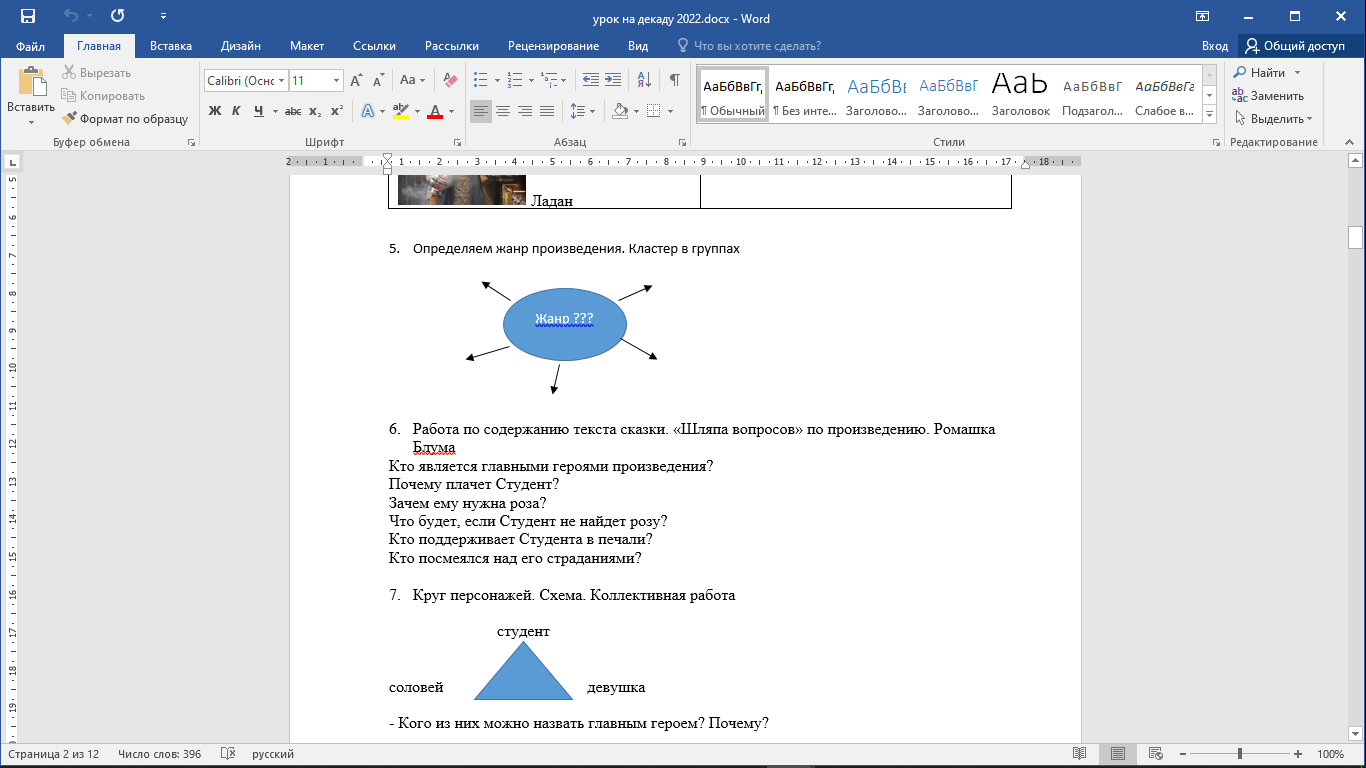 5.Работа по содержанию произведения.Приём «Шляпа вопросов»– Какое задание вас ждет впереди? (учитель показывает шляпу). Конечно, шляпа вопросов. Вам нужно составить по 1 вопросу по ромашке Блума, записать на стикер, и опустить в шляпу.Вопросы учителя (для поддержки учащихся)–Кто является главными героями произведения?–Почему плачет Студент?–Зачем ему нужна роза?–Что будет, если Студент не найдет розу?–Кто поддерживает Студента в печали?–Кто посмеялся над его страданиями?6.Круг персонажей. Составление схемыКоллективная работа                       студентсоловей                            девушка– Кого из них можно назвать главным героем? Почему?7.«Угадай-ка». Заполнение таблицы. Работа в парах8. Подведение итогов. Чтение Q-кода- О чем пел Соловей? Понял ли Студент пение Соловья?– А сейчас мы узнаем верный ответ из текста произведения. Поэтому прочитаем Q-код и расшифруем его.«В награду я прошу у тебя одного; будь верен своей любви, ибо как ни мудра Философия, в Любви больше мудрости, чем в Философии, - и как ни могущественна Власть, Любовь сильнее любой Власти. У неё крылья цвета пламени, и пламенем окрашено ее тело. Уста ее сладки, как мед, а дыхание подобно ладану».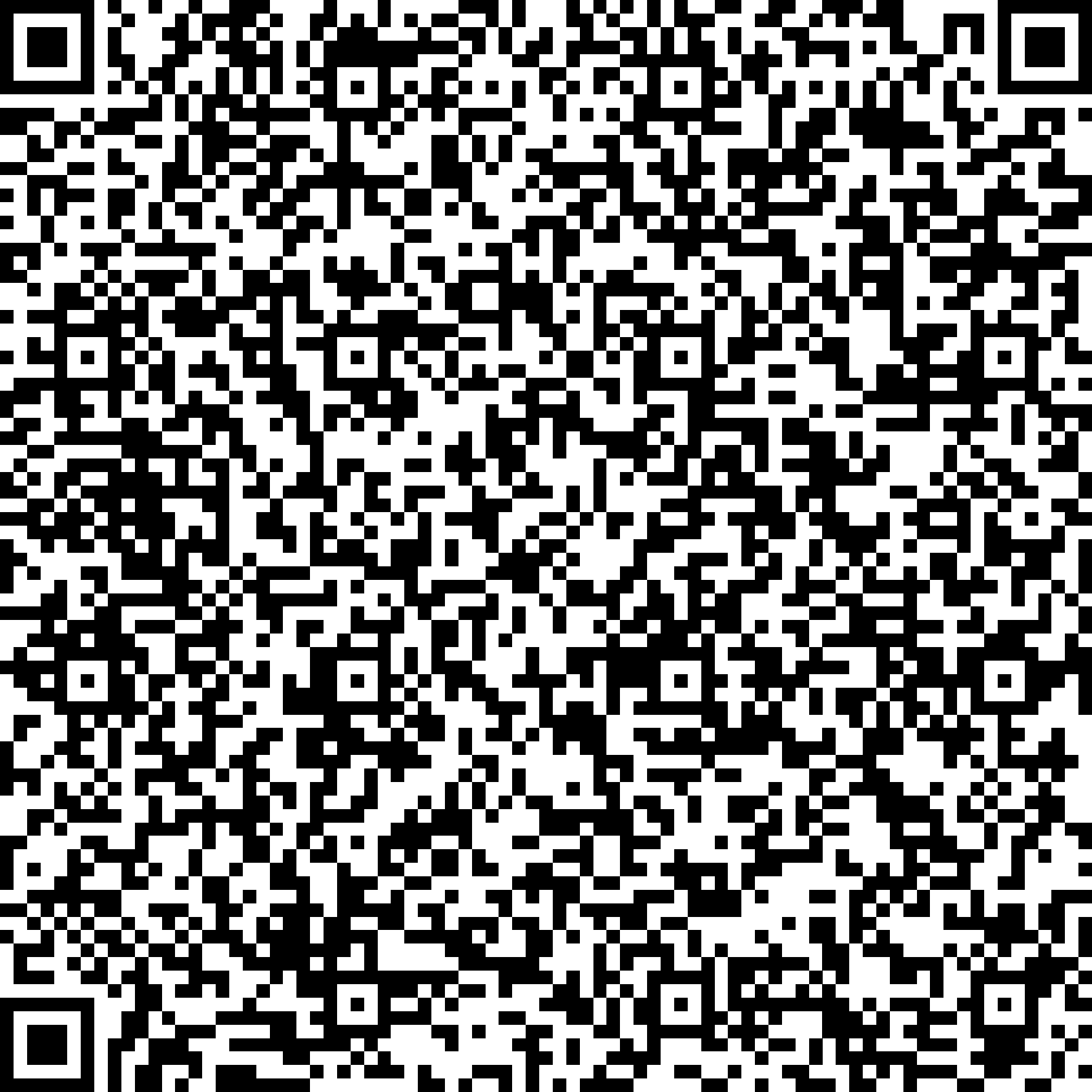 Учащиеся- читают облака тэгов - составляют предложения- предлагают свои идеи– отвечают на вопрос– собирают пазлы;– прикрепляют пазлы на доску;– формулируют тему урока.– соотносят картинку, слово и его значение– работают в группах по четыре человека;– создают кластер;– записывают признаки жанра произведения;– представляют свою работу;– приводят доказательства при презентации работы.– составляют вопросы по содержанию произведения;– записывают вопрос на стикере и опускают в шляпу;– после перемешивания вытягивают из шляпы вопросы и отвечают.– определяют главных героев;– определяют второстепенных героев;– определяют взаимоотношения героев между собой.– выдвигают свои версии;– высказывают мнение;– приводят аргументы.– рассматривают таблицу;– читают характеристики героев;– вклеивают в таблицу в соответствии с характеристикой героя.– формулируют свои ответы– выдвигают мнение– читают Q-кодФО «Благодарю за…»ФОПрием «20 секунд»ВзаимооцениваниеКритерии:-соотносит слово камергер;- соотносит слово цинизм;- соотносит слово трель;- соотносит слово хоры;- соотносит слово ладан.ФО «Аплодисменты»ФО похвалаФО «Хлопки»Облако тэговТаблицаА3, фломастерыШляпа, стикерыПостер, фломастерыТаблица с разрезными цитатамиQ-кодРефлексия (2 минуты) Приём «Одноминутное эссе»– Соловей пел о Любви, мудрости, добре. Напишите эссе за одну минуту по теме «Почему соловей так поступил?»Запишите свой ответ на обратной стороне картинки соловья.  Принимает участие в рефлексии урока по инструкции учителя В соответствии с выбранным метод рефлексииОбратная связьПроверка учителем работ  учащихся и  заполнение электронного журнала “Кунделик” Комментарий учителя  и оценка ФО в электронном журнале “Кунделик” электронный журнал “Кунделик”